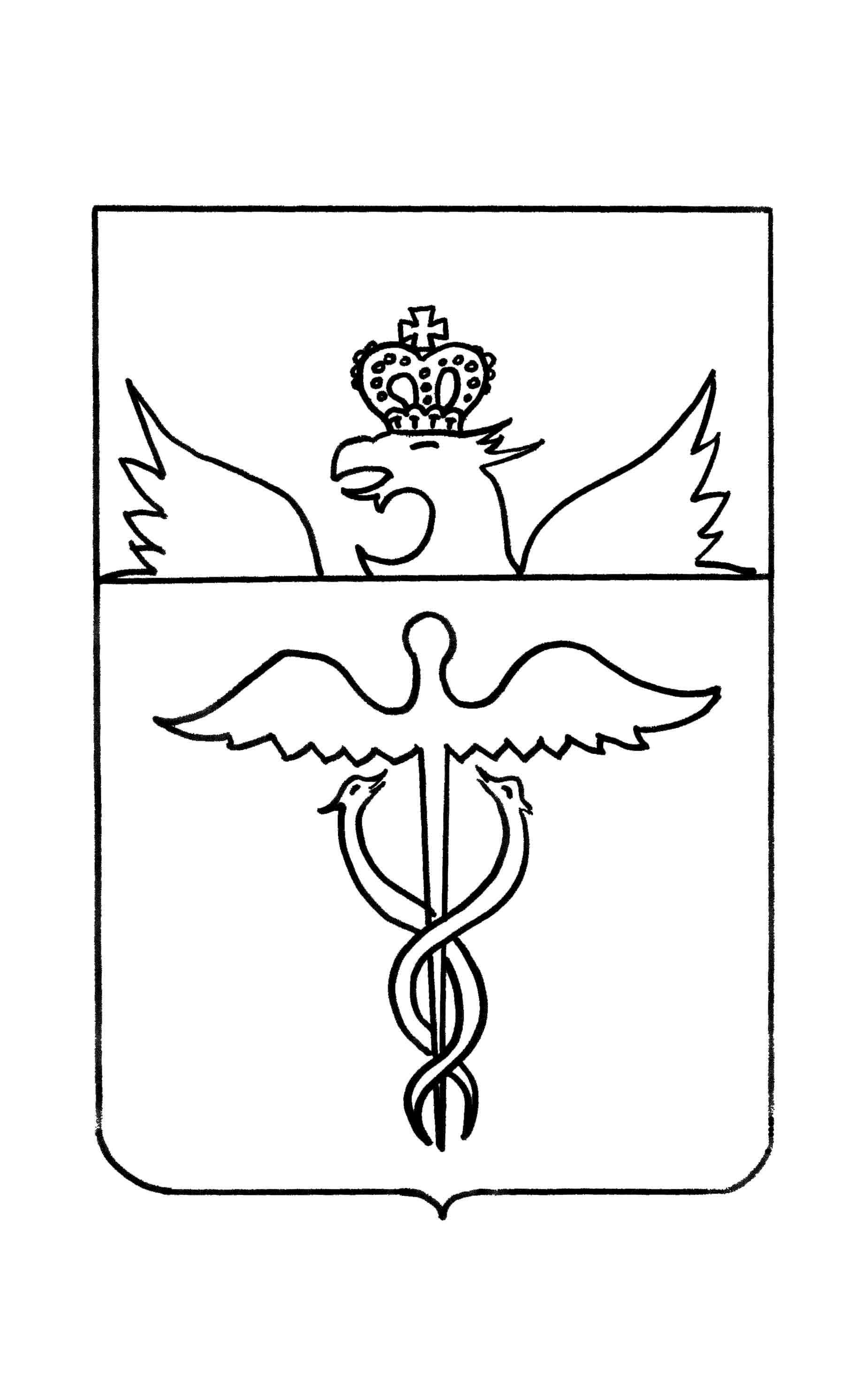 Администрация Филиппенковского сельского поселенияБутурлиновского муниципального районаВоронежской области ПОСТАНОВЛЕНИЕот  04.10.2022  г. № 56            с. ФилиппенковоО снятии с учета нуждающихся в улучшении жилищных условий 	            В соответствии с п.3 ч.1 ст. 56 Жилищного кодекса Российской Федерации (выезд на место жительства в другое муниципальное образование, за исключением случаев изменения места жительства в пределах городов федерального значения Москвы и Санкт-Петербурга), Закона Воронежской области от 30.11.2005 года № 71-ОЗ «О порядке ведения органами местного самоуправления граждан в качестве нуждающихся в жилых помещениях, предоставляемых по договорам социального найма в Воронежской области», решения Совета народных депутатов Филиппенковского сельского  поселения  от  17.03.2008 г. №  109  «О положении о порядке ведения учета граждан в качестве нуждающихся в жилых помещениях, предоставляемых по договорам социального найма и по предоставлению таким гражданам жилых помещений по договору социального найма в Филиппенковском сельском поселении», администрация Филиппенковского сельского поселенияП О С Т А Н О В Л Я Е Т:Снять с учета нуждающихся в улучшении жилищных условий семью Тараненко Александра Викторовича,   состав семьи 3 (три) человека с 04.10.2022 года.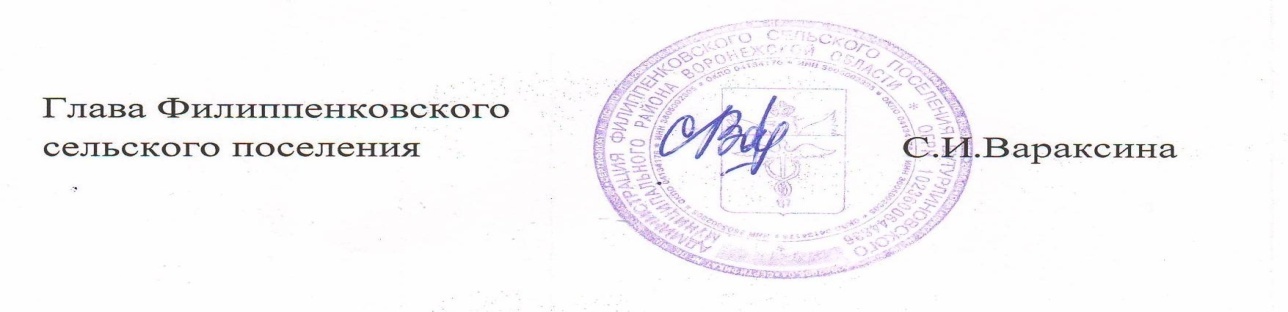 